March 2019Dear Student/Parent/GuardianWe would like to invite you to join us on P.U.M.A.s Annual Family Summer Training Camp which will once again be held in picturesque village of Croyde Bay in North Devon.  The camp will commence on Saturday 27th July 2019 finish on Saturday 3rd August 2019 and is open to all P.U.M.A. Taekwon-Do and Kickboxing students aged 7 and upwards along with their families.  The camp is open to all grades and in recent years we have had students ranging from white belts up to 5th degree black belts training.TrainingSummer camp gives students a fantastic opportunity to train with P.U.M.A.s Masters and other senior grades who have well over 200 years martial arts experience between them!  This year you have the options of staying for a whole week or just a more intensive weekend if you would prefer.  Whatever your training goals, summer camp is a great opportunity to take your training to another level.Weekend Training: Training will start with seminars on Saturday afternoon this year.  On Sunday there will be a beach training session to start the day followed by further seminars.  The seminars will take place at Cherry Tree Farm Campsite assuming that the weather is ok but we will also have Barnstaple Leisure Centre booked for the Sunday in case the weather is less favourable, ensuring training will not be disrupted.  All of the sessions are optional so you can do as much or as little as you feel like.  As training starts on Saturday afternoon it will again be possible to arrive from Friday afternoon if you wish to do so (you may still arrive Saturday morning if this is more convenient).Monday to Friday: Monday will be a rest day to allow students staying the week to train as much as they wish over the first weekend.  From Tuesday to Friday there will be regular training covering morning beach training, junior sessions, technical sessions and varied seminars from senior grades. Look out for the schedule on the Summer Camp Page on the Events Website.   The morning sessions may involve a short jog of approximately 1 mile.  As a guide you should be able to jog for about fifteen to twenty minutes at a steady pace so if you do not normally run (or jog) it would be advisable to do some specific training prior to the camp.  AccommodationWe will once again be staying at Cherry Tree Farm Campsite with its stunning views of the picturesque Croyde Bay.  The site is perfectly located only a short walk from the beach and centre of the village.  The vast majority of students choose to stay at Cherry Tree Campsite but there are a number of alternative accommodation options if you would prefer not to camp.  For details of these please https://puma-uk-events.com/summer-camp/ which has some ideas and links for alternative accommodation options.  We are lucky enough to have a large field at the back of the site to ourselves, which can easily accommodate 100 people or more with plenty of room for both training and socialising.  Cherry Tree welcomes both tents and camper vans (although please note there aren’t any electric hook ups).Croyde Bay and the Surrounding AreaAs with all P.U.M.A. Camps there is more to the week than just training.  P.U.M.A. Camps are very welcoming and inclusive and you will also get plenty of time to socialise, make new friends and enjoy some down time doing whatever you fancy. Croyde is a small village on the stunning North Devon coast but offers everything that you need for a great holiday.  The village itself is has plenty of places to eat and drink including the ever popular Thatch Inn, Billy Budds and the Blue Groove to name but a few.  There are also plenty of places to get a well earned ice-cream, pasty or cream tea to refuel after training (very nice if a little addictive).The many local beaches are regularly voted amongst the very best in the country (or better). Putsborough Beach, where morning training sessions generally take place, has been voted the best beach in Britain, 4th best in Europe and 13th best in the World! With beaches like this, why would you want to go anywhere else?  There is plenty to keep children and adults alike entertained including surfing, horse riding, beach volleyball and the Cascades fun pool at Ruda holiday park.  Alternatively, if you fancy a little pampering then why not treat yourself to a spa trip/treatment at the 4 star Saunton Sands hotel which is only a couple of miles away.  What better way to give yourself a well earned treat?Why Not Join Us?If you wish to reserve a place on this year's camp, please fill in the attached form and return it as soon as possible along. Please note that numbers are limited and the closing date for applications is 30th June 2019.  You will need to include everyone attending camp on the application (all children and non-training family members).The cost of training on camp for the whole week for those aged 13 and over is only £80.00 for 1st family members and £50.00 for 2nd & subsequent family members.  For children aged 12 or under that are training the fee is £50 (if the child has a parent or sibling aged 13 or over who is training on camp, this will be reduced to £20). Please note that the rules regarding age will be strictly adhered to.  For those only wishing to stay for the weekend the cost for the individuals/first family members will be £50 (for all ages).  For subsequent family members aged 13 or over the fee is only £30 and for subsequent family members aged under 13 it’s just £15. All training students receive a FREE summer camp t-shirt.For all other non-training family members attending there are no PUMA fees, just the Cherry Tree Farm costs.A separate booking form for Cherry Tree Farm will be sent to you on receipt of your completed application.  Last year the cost was £10 per adult per night with discounts for younger juniors.  We are waiting for confirmation from Cherry Tree as to the prices for this year but expect them to be similar.  Please note: Parents will be responsible for their own children at all times during the camp, no childcare is provided. You can stay off site if you prefer please make us aware if you are on your booking form please.Summer Camp is without doubt one of the highlights of the P.U.M.A. calendar, something shown by the number of students who come back year after year.  It would be great to see you there as well! If you have any questions, please feel free to contact us on the PUMA events website (https://puma-uk-events.com/contact/).  Alternatively drop us a message the P.U.M.A. Facebook Page (search for “Professional Unification of Martial Arts”).Don’t for get to keep up to date with Summer Camp and all other P.U.M.A. events by subscribing to the PUMA Events Newsletter and following P.U.M.A. on Facebook.Yours faithfully,The Summer Camp Organising Committee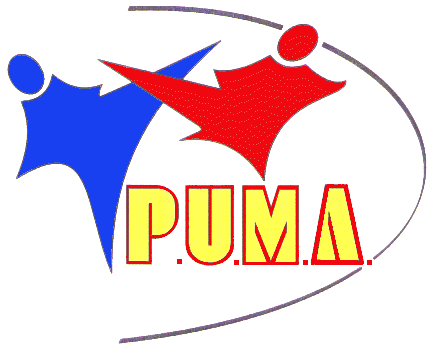 Professional Unification of Martial ArtsSummer Camp 2019https://puma-uk-events.com/summer-camp/